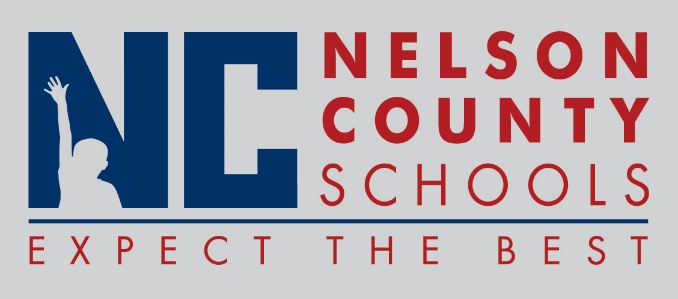 Decision PaperRECOMMENDATION:   	Approve Option #______ for 2017-2018 School Calendar.RECOMMENDED MOTION:  	I move that the Nelson County Board of Education approve Option #_____ 2017-2018 School Calendar as presented.To:Nelson County Board of EducationFrom:Bob Morriscc:Dr. Anthony Orr, SuperintendentDate:Re:2017-2018 School Calendar